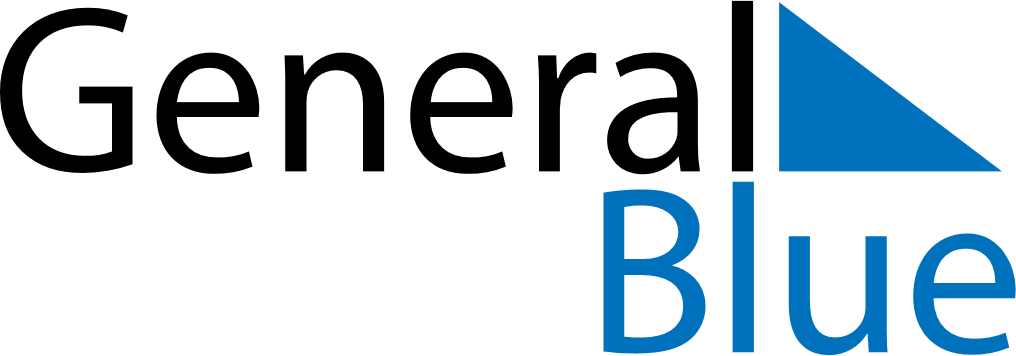 June 2018June 2018June 2018June 2018PhilippinesPhilippinesPhilippinesMondayTuesdayWednesdayThursdayFridaySaturdaySaturdaySunday12234567899101112131415161617Independence DayEnd of Ramadan (Eid al-Fitr)1819202122232324José Rizal’s birthday25262728293030